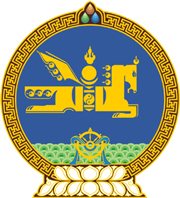 МОНГОЛ УЛСЫН ХУУЛЬ2022 оны 04 сарын 22 өдөр                                                                  Төрийн ордон, Улаанбаатар хот    БАЙГАЛИЙН УРГАМЛЫН ТУХАЙ ХУУЛЬД    ӨӨРЧЛӨЛТ ОРУУЛАХ ТУХАЙ1 дүгээр зүйл.Байгалийн ургамлын тухай хуулийн 7 дугаар зүйлийн 3 дахь хэсгийг доор дурдсанаар өөрчлөн найруулсугай:“3.Ургамлыг өвчин, хөнөөлт мэрэгч амьтан, хөнөөлт шавьж, хими, биологийн бодисын хортой нөлөөллөөс хамгаалах, хорио цээр тогтоох ажлыг сум, дүүргийн Засаг дарга орон нутгийн төсвийн хөрөнгөөр хийж гүйцэтгэнэ.”2 дугаар зүйл.Байгалийн ургамлын тухай хуулийн 7 дугаар зүйлийн 1 дэх хэсгийн “бүх шатны Засаг дарга улсын төсвийн хөрөнгөөр,” гэснийг “сум, дүүргийн Засаг дарга орон нутгийн төсвийн хөрөнгөөр,” гэж, 71 дүгээр зүйлийн 3 дахь хэсгийн “улсын төсвөөс” гэснийг “улсын болон орон нутгийн төсвөөс” гэж, 8 дугаар зүйлийн 2 дахь хэсгийн “тогтооно.” гэснийг “тогтоож, хэрэгжилтийг хянана.” гэж, 14 дүгээр зүйлийн 3 дахь хэсгийн “дүүрэг, баг,” гэснийг “баг, дүүрэг,” гэж тус тус өөрчилсүгэй.МОНГОЛ УЛСЫН 		ИХ ХУРЛЫН ДАРГА 				Г.ЗАНДАНШАТАР